                                                          Division des élèves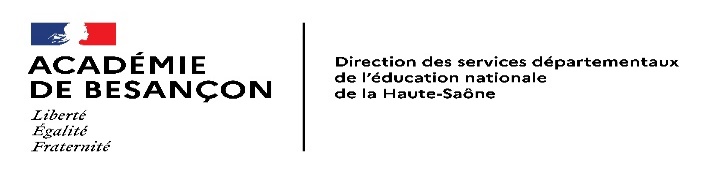 ABSENTEISME PREMIER DEGREFiche signalement - contractualisation avec les famillesElève : ……………………………………………………………………………date de naissance :…………………………………………………………ECOLE : ……………………………………………………………………………….classe :	…1er entretien (après au moins 4 demi-journées complètes d’absences injustifiées dans un mois)  Relevé précis du nombre d’absences injustifiées :  Personnes présentes :Raisons invoquées par la famille pour expliquer les absences :Relevés de conclusions et propositions faites à la famille :Date :Le directeur                                         L’enseignant                                   Les responsables légaux_________________________________________________________________________________________________2ème entretien (en cas de persistance de l’absentéisme) :Date du 1er signalement à la DSDEN :Relevé précis du nombre d’absences depuis le 1er signalement : Personnes présentes :relevé de conclusions :Engagement(s) de la famille :Date : Le directeur                                         L’enseignant 	                                       Les responsables légauxSi l’absentéisme perdure après que la famille ait été reçue à la direction académique, un nouveau signalement devra être fait REGISTRE INSTITUTIONNELRappel ferme de l'obligation scolaire (Code de l’éducation art. L 111-2; L131-1; L131-1-1,)Obligation scolaire à compter de 3 ans (Loi du 26 juillet 2019 art 11)L'instruction est un droit de l'enfant garanti par l'Etat qui contrôle l'assiduité scolaire.Ce caractère obligatoire s'impose inconditionnellement. S'agissant des congés scolaires fixés par un calendrier national, les vacances posées par les parents doivent s'y ordonner et s'y conformer.  Arguments pédagogiques :L'absence nuit à la progressivité des apprentissages, en multipliant les lacunes, les retards d'acquisition, les difficultés scolaires.L'absence fragilise ou compromet l'intégration de l'élève dans la classe, et la reconnaissance de sa place dans le groupe.REGISTRE SOCIAL1er degré : Le Directeur d’Ecole peut solliciter le responsable de pôle du lieu de résidence de l’élève afin, s’il le souhaite, d’inviter l’assistant social de secteur à l’équipe éducative (cf. tableau pôles de développement social)SITUATION FAMILIALENom, prénom et adresse du père :  :Nom, prénom et adresse de la mère :     :L’élève vit chez       sa mère         son père         autre ( à définir) : …………………………………………………………………………….